Схема границ места размещения нестационарного торгового объектаМестоположение Удмуртская Республика, Красногорский район, с. Красногорское, ул. Ленина, 22 м. на запад от магазина  «Пятерочка», расположенного по адресу: с. Красногорское, ул. Ленина, 84.Местоположение Удмуртская Республика, Красногорский район, с. Красногорское, ул. Ленина, 22 м. на запад от магазина  «Пятерочка», расположенного по адресу: с. Красногорское, ул. Ленина, 84.Местоположение Удмуртская Республика, Красногорский район, с. Красногорское, ул. Ленина, 22 м. на запад от магазина  «Пятерочка», расположенного по адресу: с. Красногорское, ул. Ленина, 84.Номер земельного участка--Площадь земельного участка, кв.м.1515Обозначение характерных точек границКоординаты, мКоординаты, мОбозначение характерных точек границХY1484646.842187442.132484646.242187445.063484641.332187444.044484641.932187441.121484646.842187442.13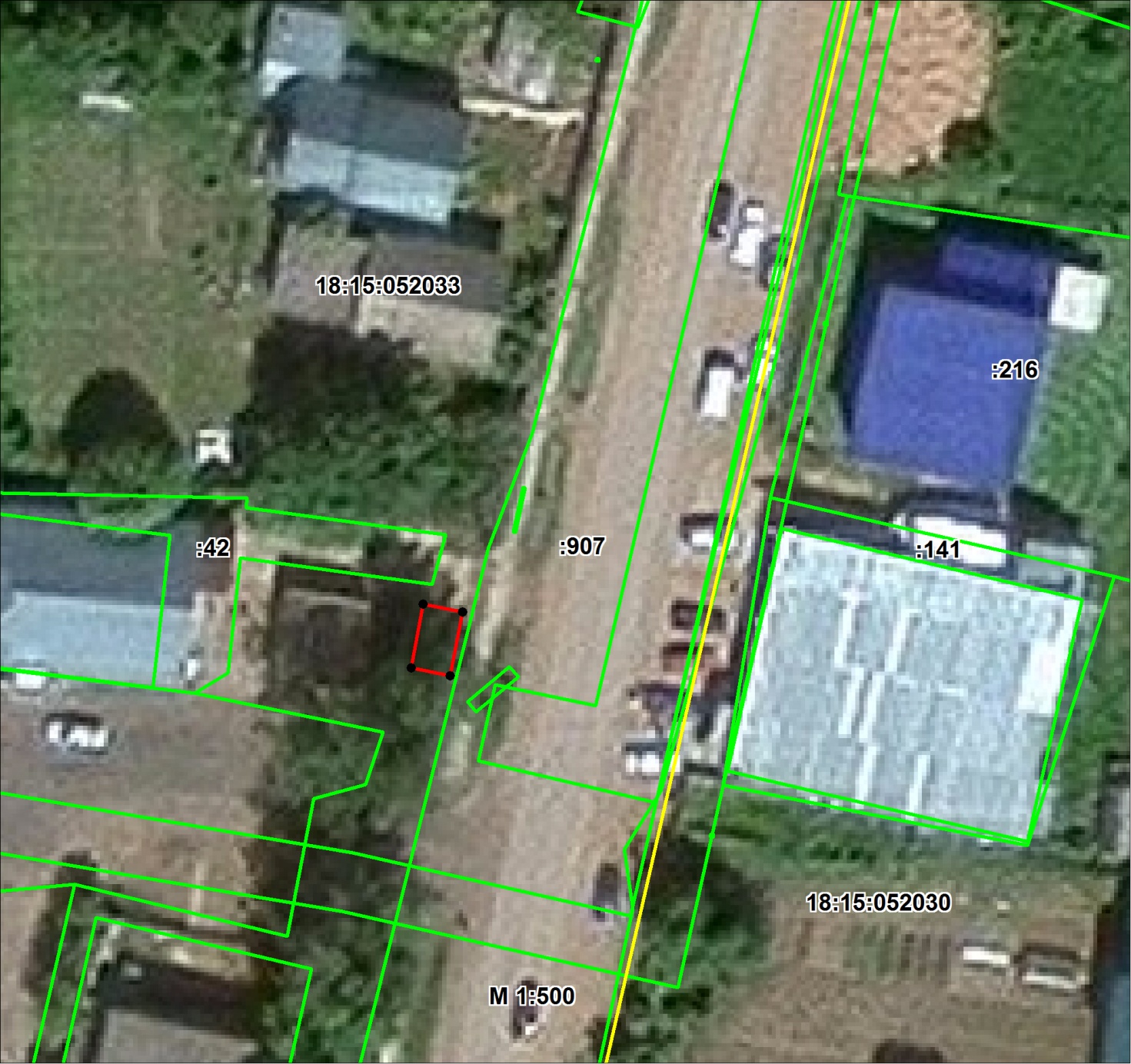 Условные обозначения: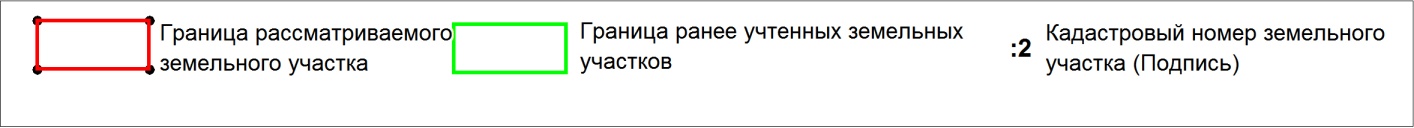 Условные обозначения:Условные обозначения: